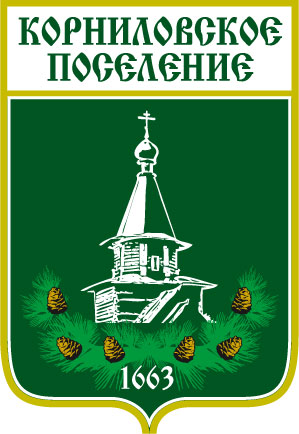 Администрация муниципального образования«Корниловское сельское поселение»____________________________________________________________________  ПОСТАНОВЛЕНИЕс. Корнилово                                                     №  63                              от 05.03. 2021 г.В соответствии с Федеральным законом от 06 октября 2003 №131-ФЗ «Об общих принципах организации местного самоуправления в Российской Федерации», статьей 62 Градостроительного кодекса Российской Федерации,ПОСТАНОВЛЯЮ:1. Утвердить Порядок установления причин нарушения законодательства о градостроительной деятельности на территории муниципального образования «Корниловское сельское поселение» согласно приложению №1 к настоящему постановлению.2. Опубликовать настоящее постановление на официальном сайте Администрации Корниловского сельского поселения  http://www.korpos.ru/ и в издании «Информационный бюллетень Корниловского сельского поселения».3. Настоящее постановление вступает в силу с даты его опубликования.Глава поселения                                                           В.В. МакаровПриложение №1 к постановлению № 63  от    05.03. 2021 г.ПОРЯДОК УСТАНОВЛЕНИЯ ПРИЧИН НАРУШЕНИЯ ЗАКОНОДАТЕЛЬСТВА О ГРАДОСТРОИТЕЛЬНОЙ ДЕЯТЕЛЬНОСТИ НА ТЕРРИТОРИИ МУНИЦИПАЛЬНОГО ОБРАЗОВАНИЯ«КОРНИЛОВСКОЕ СЕЛЬСКОЕ ПОСЕЛЕНИЕ»1. ОБЩИЕ ПОЛОЖЕНИЯ1.1. Настоящий Порядок разработан в соответствии со статьей 62 Градостроительного кодекса РФ и определяет процедуру установления причин нарушения законодательства о градостроительной деятельности на территории муниципального образования «Корниловское сельское поселение» в случае причинения вреда жизни или здоровью физических лиц, имуществу физических или юридических лиц в результате нарушения законодательства о градостроительной деятельности в отношении объектов, не указанных в частях 2 и 3 статьи 62 Градостроительного кодекса РФ, или в результате нарушения законодательства о градостроительной деятельности, если вред жизни или здоровью физических лиц либо значительный вред имуществу физических или юридических лиц не причиняется1.3. Установление причин нарушения законодательства о градостроительной деятельности в случаях, указанных в пункте 1.1 настоящего Порядка, проводится независимо от источников финансирования строительства, форм собственности и ведомственной принадлежности объектов и участников строительства.Установление причин осуществляется в целях:- устранения нарушения законодательства о градостроительной деятельности;- определения круга лиц, которым причинен вред в результате нарушения законодательства, а также размеров причиненного вреда;- определения лиц, допустивших нарушения законодательства и обстоятельств, указывающих на их виновность;- обобщения и анализа установленных причин нарушения законодательства в целях разработки предложений для принятия мер по предупреждению подобных нарушений;- использования материалов по установлению причин при разработке нормативных правовых актов органов местного самоуправления в области градостроительства.2. ПОРЯДОК ДЕЙСТВИЯ ЛИЦ, ДОПУСТИВШИХ НАРУШЕНИЕ ЗАКОНОДАТЕЛЬСТВА О ГРАДОСТРОИТЕЛЬНОЙ ДЕЯТЕЛЬНОСТИ2.1. Лица, осуществляющие строительство или эксплуатацию объектов, на которых допущены нарушения законодательства о градостроительной деятельности, указанные в пункте 1.1 настоящего Порядка, должны немедленно передать сообщение о факте нарушения в Администрацию Корниловского сельского поселения.2.2. Сообщение о нарушении законодательства о градостроительной деятельности, предусмотренное пунктом 2.1 настоящего Порядка, должно содержать: а) наименование застройщика, заказчика, лица, осуществляющего строительство объекта (в случае, если работы осуществлялись по договору), лица, осуществившего подготовку проектной документации, лица, осуществившего инженерные изыскания; б) место расположения объекта (почтовый или строительный адрес); в) время, в которое состоялось причинение вреда; г) обстоятельства, характер (имущественный, физический) и размер его причинения; д) сведения о вероятной причине; е) сведения о пострадавших (в случае, если таковые имеются).3. ПОРЯДОК УСТАНОВЛЕНИЯ ПРИЧИН НАРУШЕНИЯ ЗАКОНОДАТЕЛЬСТВА О ГРАДОСТРОИТЕЛЬНОЙ ДЕЯТЕЛЬНОСТИ3.1. Причины нарушения законодательства о градостроительной деятельности, указанные в пункте 1.1 настоящего Порядка, устанавливаются технической комиссией по установлению причин нарушения законодательства о градостроительной деятельности (далее - Техническая комиссия). 3.2. Поводом для рассмотрения вопроса об образовании Технической комиссии являются:- заявление физического и (или) юридического лица либо их представителей о причинении вреда;- извещение лица, осуществляющего строительство, о возникновении аварийной ситуации при строительстве объекта капитального строительства, повлекшей за собой причинение вреда;- документы государственных органов и (или) органов местного самоуправления, содержащие сведения о нарушении законодательства о градостроительной деятельности, повлекшем за собой причинение вреда;- сведения о нарушении законодательства о градостроительной деятельности, повлекшем за собой причинение вреда, полученные из других источников.3.3. Администрация Корниловского сельского поселения проводит проверку информации, полученной в соответствии с пунктом 3.2 настоящего Порядка, и не позднее 10 дней с даты ее получения принимает решение об образовании Технической комиссии или отказе в ее образовании.3.4. Отказ в образовании Технической комиссии допускается в следующих случаях:- отсутствие выполнения работ по строительству объекта капитального строительства;- отсутствие вреда, причиненного физическому и (или) юридическому лицу;- если вред причинен в отношении объектов, не предусмотренных пунктом 1.1 настоящего Порядка.3.5. После проверки информации, полученной в соответствии с пунктом 3.2 настоящего Порядка, Глава Администрации Корниловского сельского поселения издает распоряжения о создании Технической комиссии.3.6. Состав Комиссии формируется исходя из вида нарушения законодательства о градостроительной деятельности.3.7. В качестве наблюдателей при установлении причин нарушения законодательства, в результате которого причинен вред, могут принимать участие заинтересованные лица (застройщик, технический заказчик, лицо, выполняющее инженерные изыскания, лицо, осуществляющее подготовку проектной документации, лицо, осуществляющее строительство, лицо, осуществляющее снос, либо их представители, представители специализированной экспертной организации в области проектирования и строительства) и представители граждан и их объединений.3.8. Максимальный срок установления причин нарушений законодательства о градостроительной деятельности не может превышать два месяца со дня поступления заявления.4. ПОРЯДОК РАБОТЫ ТЕХНИЧЕСКОЙ КОМИССИИ4.1. Для установления причин нарушений законодательства о градостроительной деятельности и определения лиц, допустивших такое нарушение Техническая комиссия:- запрашивает и изучает материалы инженерных изысканий, всю исходно-разрешительную и проектную документацию, на основании которой осуществлялись строительство либо эксплуатация объекта;- устанавливает наличие положительного заключения государственной экспертизы проектной документации в соответствии с законодательством, наличие других необходимых для строительства и эксплуатации объекта документов;- осуществляет проверку исполнительной документации по объекту строительства;- осуществляет выезд на объект с проведением его осмотра и фотофиксации;- проверяет, направлялась ли лицом, осуществляющим строительство, информация о начале строительства или об окончании очередного этапа строительства объекта в орган, осуществляющий государственный строительный надзор, если осуществление такого надзора предусмотрено законодательством;- устанавливает соответствие физических и юридических лиц, осуществляющих проектирование, строительство либо выполняющих отдельные виды работ и эксплуатацию объекта, требованиям законодательства Российской Федерации, предъявляемым к таким лицам;- устанавливает соответствие специальных разрешений, выданных физическим и юридическим лицам, для осуществления проектирования, строительства либо выполнения отдельных видов работ требованиям законодательства Российской Федерации;- устанавливает наличие и полноту документов о вводе в эксплуатацию, наличие необходимых заключений государственных надзорных органов, других документов, представляемых для получения разрешения на ввод объекта в эксплуатацию, по эксплуатируемым объектам;- запрашивает иные документы и материалы, предпринимает все необходимые действия для установления причин нарушения законодательства о градостроительстве.4.2. Техническая комиссия анализирует представленные материалы и документы и устанавливает:- обстоятельства и причины нарушения законодательства о градостроительстве, повлекшие причинение вреда;- организацию или лицо - участника строительства (лицо, осуществлявшее проектирование, строительство объекта), эксплуатирующую организацию, другие органы и организации, а также конкретных лиц, виновных в допущенных нарушениях, и обстоятельства, указывающие на их виновность;- необходимость проведения мероприятий по ликвидации последствий допущенных нарушений.4.3. По результатам работы Технической комиссией составляется заключение, содержащее выводы:- о причинах нарушения законодательства, в результате которых был причинен вред жизни или здоровью физических лиц, имуществу физических или юридических лиц и о его размерах;- об обстоятельствах, указывающих на виновность лиц;- о необходимых мерах по устранению нарушений и восстановлению благоприятных условий жизнедеятельности человека.4.4. Заключение составляется по форме согласно приложению к настоящему Порядку, утверждается распоряжением Главы Администрации Корниловского сельского поселения, и в недельный срок после его утверждения подлежит опубликованию на сайте Администрации Корниловского сельского поселения (http://www.korpos.ru/) и в средствах массовой информации в установленном порядке (пункт 7 статьи 62 Градостроительного кодекса Российской Федерации).4.5. Копии заключения Технической комиссии могут быть предоставлены всем заинтересованным лицам по их письменным запросам.4.6. Лица, указанные в части 8 статьи 62 Градостроительного кодекса РФ настоящей, в случае несогласия с заключением могут оспорить его в судебном порядке.4.7. На основании заключения Технической комиссии и с учетом ее рекомендаций лицо, осуществляющее строительство или эксплуатацию объекта, на котором допущено нарушение законодательства о градостроительной деятельности, в месячный срок разрабатывает конкретные мероприятия по устранению допущенного нарушения и предотвращению подобных нарушений в дальнейшем, в тот же срок представляет эти мероприятия в Администрацию Корниловского сельского поселения.4.8. При установлении в процессе работы Технической комиссии фактов административных правонарушений Техническая комиссия направляет соответствующую информацию в органы Государственного строительного надзора, другие государственные надзорные органы для решения вопроса о привлечении виновных лиц к административной ответственности в порядке, установленном законом.Приложение к Порядку установления причин нарушения законодательства о градостроительной деятельности на территории муниципального образования«Корниловское сельское поселение» № 63  от    05.03. 2021 г.ЗАКЛЮЧЕНИЕО РЕЗУЛЬТАТАХ УСТАНОВЛЕНИЯ ПРИЧИННАРУШЕНИЯ ЗАКОНОДАТЕЛЬСТВА О ГРАДОСТРОИТЕЛЬНОЙ ДЕЯТЕЛЬНОСТИ__________                                                ________________________  (дата)                                                                                                                                         (место составления)Техническая комиссия, назначенная _______________________________________                                                          (кем назначена,__________________________________________________________________________________________________________________________________________________________________,наименование органа и документа, дата, N документа)в составе:председателя ____________________________________________________________________                   (фамилия, имя, отчество,__________________________________________________________________________________                   занимаемая должность, место работы)членов комиссии ________________________________________________________________                     (фамилия, имя, отчество, должность, место работы)____________________________________________________________________________________________________________________________________________________________________________________________________________________________________________________________________________________________________________________________________________________________________________________________________________________________________________________________________________________________________________с участием приглашенных специалистов _________________________________________                                            (фамилия, имя, отчество,__________________________________________________________________________________                        должность и место работы)__________________________________________________________________________________составила настоящее заключение о причинах нарушения законодательства о градостроительной деятельности, повлекшего причинение вреда жизни или здоровью физических лиц, имуществу физических и юридических лиц по объекту __________________________________________________________________________________          (наименование здания, сооружения, его местонахождение,__________________________________________________________________________________         принадлежность, дата и время суток, когда причинен вред)Подробное описание обстоятельств, при которых причинен вред, с указанием вида нарушений и последствий этих нарушений, объема (площади) обрушившихся и частично поврежденных конструкций, последовательности обрушения, последствий (полная, частичная приостановка строительства или эксплуатации, количество пострадавших, размер причиненного ущерба имуществу, ориентировочные потери и т.д.) и другие данные___________________________________________________________________________________________________________________________________________________________________________________________________________________________________________________________________________________________________________________________________________________________________________________________________________________Представленная разрешительная и проектная документация, заключения экспертиз и государственных надзорных органов по строительству и эксплуатации объекта, на котором допущено нарушение _____________________________________________________________________________________________________________________________________________________________________________________________         (наименование документа, дата и N, наименование органа,__________________________________________________________________________________ выдавшего документ)______________________________________________________________________________________________________________________________________________________________________________________________________________________________________________________Наименование участников строительства, необходимые лицензии и сертификаты:а) проектная организация, разработавшая проект или осуществившая привязку повторно применяемого индивидуального проекта _____________________________________________________________________________________________________________________________________________________________________________________________________________________________________________________________________________________б) наличие заключения государственной экспертизы по проекту _______________________________________________________________________________________________________________________________________________________________________________в) предприятия, поставившие строительные конструкции, изделия и материалы, примененные в разрушенной части здания, сооружения __________________________________________________________________________________________________________________________________________________________________________________г) строительная организация, осуществлявшая строительство __________________________________________________________________________________________________________________________________________________________________________________д) предприятия, организации, учреждения, в эксплуатации которых находятся здание, сооружение, инженерное оборудование ___________________________________________________________________________________________________________________________________________________________________________________________Даты начала строительства и основных этапов возведения частей здания, сооружения, состояние строительства, дата начала и условия эксплуатации здания, сооружения, дата ввода в эксплуатацию, основные дефекты, обнаруженные в процессе эксплуатации здания, сооружения _____________________________________________________________________________________________________________________________________________________________________________________________________________________________________________________________________________________________________________________________________________________________Фамилии должностных лиц, непосредственно руководивших строительством, лиц, осуществляющих технический и авторский надзор или эксплуатацией здания, сооружения, наличие у них специального технического образования или права на производство работ. _________________________________________________________________________________________________________________________________________________________________________________________________________________________________________________________________________________________Обстоятельства, при которых причинен вред жизни или здоровью, имуществу: работы, производившиеся при строительстве или эксплуатации здания, сооружения или вблизи него непосредственно перед причинением вреда (в том числе строительные, ремонтно-восстановительны работы, взрывы, забивка свай, рыхление грунта, подвеска грузов к существующим конструкциям и т.п.) __________________________________________________________________________________________________________________________________________________________________________________________________________________________________________________________________________________________________________________________________________________________________________________________________________________________зафиксированные признаки предаварийного состояния здания, сооружения и принятые строящей или эксплуатирующей организацией меры по предупреждению причинения вреда _____________________________________________________________________________________________________________________________________________________________________________________________________________________________________________________________________________________________________________________________________________________________________________________другие обстоятельства, которые могли способствовать причинению вреда (природно-климатические явления и др.) ____________________________________________________________________________________________________________________________________________________________________________________________________________Краткое изложение объяснений очевидцев причинения вреда ____________________________________________________________________________________________________________________________________________________________________________________________________________________________________________________________________Оценка соблюдения градостроительного законодательства застройщиком при подготовке разрешительной и проектной документации на строительство, реконструкцию, капитальный ремонт, ввод объекта в эксплуатацию (полнота документов, наличие всех необходимых согласований и заключений) и т.п. ________________________________________________________________________________________________________________________________________________________________________________________________________________________________________________________________________________________________________________________________________Оценка соблюдения требований градостроительного законодательства органами, выдавшими разрешительную документацию на строительство и ввод в эксплуатацию объекта, подготовившими необходимые заключения и т.п. ______________________________________________________________________________________________________________________________________________________________________________________________________________________________________________________Оценка деятельности работников технического и авторского надзора (с указанием фамилий и должностей) и организаций, осуществляющих строительный контроль____________________________________________________________________________________________________________________________________________________________________________________________________________________________________________________________________________________________________________________________________________________________________________________________________________________________________________________________________________Оценка соблюдения в процессе строительства объекта требований выданного разрешения на строительство, проектной документации, строительных норм и правил, технических регламентов, градостроительного плана земельного участка________________________________________________________________________________________________________________________________________________________________________________________________________________________________________________________________________________________________________________________________________________________________________________________________________Краткое изложение объяснений должностных лиц, ответственных за проектирование, строительство и эксплуатацию объекта, при строительстве, реконструкции, капитальном ремонте или эксплуатации которого допущены нарушения, повлекшие причинение вреда жизни или здоровью, имуществу __________________________________________________________________________________________________________________________________________________________________________________________________________________________________________________________________________________________________________________________________________________________________________________________________________________________Заключение технической комиссии: _____________________________________________________________________________________________________________________________________________________________________________________________________________________________________________________________________________________________________________________________________________________________________________________________________________________________________________________________________________________________________________________________________________________________________________________________________________________________________________________________________________________________________________________________________________________________________________________________________________________________________________________________________________________________________________________________________________________________________________Рекомендации и мероприятия по ликвидации последствий допущенных нарушений и принятию мер по ускорению возобновления строительства или эксплуатации сохранившейся части здания, сооружения до полного восстановления разрушившейся части, необходимые меры по усилению конструкций сохранившейся части, мероприятия по восстановлению обрушившейся части здания, сооружения и т.п., а также по недопущению подобных нарушений ___________________________________________________________________________________________________________________________________________________________________________________________________________________________________________________________________________________________________________________________________________________________________________________________Приложения:а) справка о материальном ущербе, включающая стоимость ликвидации последствий нарушения законодательства о градостроительстве (ориентировочная), потери производства в натуральном выражении (для эксплуатируемых предприятий) и потери в денежном выражении (при необходимости);б) заключения экспертов;в) результаты дополнительных исследований и другие материалы;г) материалы опроса очевидцев и объяснения должностных лиц;д) список лиц (с указанием должностей и организаций, в которых работают), участвовавших в установлении причин нарушения законодательства о градостроительстве, но не вошедших в состав технической комиссии;е) другие материалы по решению технической комиссии.Председатель технической комиссии ____________________________________________                                               (подпись, N служебного телефона)                                                  __________________ 20___ г.Члены технической комиссии:                                       ___________________________________________                                       ___________________________________________                                       ___________________________________________                                       ___________________________________________                                       ___________________________________________                                                    (подписи)Представители привлеченных               _____________________________________организаций, наблюдатели            ___________________________________________                                       ___________________________________________                                       ___________________________________________                                       ___________________________________________                                               (должности, организации, подписи)Об утверждении Порядка установления причин нарушения законодательства о градостроительной деятельности на территории муниципального образования «Корниловское сельское поселение»